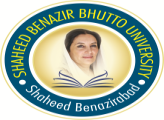 			SHAHEED BENAZIR BHUTTO UNIVERSITY				SHAHEED BENAZIRABADsShaheed Benazir Bhutto University, Shaheed Benazirabad invites sealed tenders from reputed firms/suppliers and companies who’s are registered in Chamber of Commerce, Income Tax and Sales Tax Departments in accordance with the SPPRA rules for the supply of Scientific Equipment and Chemical/Glass ware. (A) Eligibility: Valid Registration certificate with Chamber of commerce, copy of valid NTN, Sales tax certificate and Sindh revenue board certificate must be attached. Qualification:  List of relevant assignments with cost (03 No’s projects) under taken over the past 03 years.Financial statement (Summary ) and income tax return for last 03 years audited reports (25-27 millions) per year List of litigation (if any) their nature and status.Affidavit that firm has never been black listed.Details of equipments, machineries and transport owned/leased/hire by firm/Contractor if applicable.Method of procuring:Single Stage Two Envelopes Bidding/Tender Document:The tender will be issued from 12-04-2021 to 29-04-2021 during the office hours against a written request attaching therewith all required documents & company profile. The tender will be received back with proper sealed envelope up to 11:00 am on 29-04-2021 and will be opened at 12:00 noon in office of the undersigned on the same day in the presence of contractors or their authorized representatives who may intend to be present.Funding Position: Through PSDP funds.Terms and conditions:              Under following condition bid will be rejectedConditional, electronic and telegraphic bids/tenders.Bids not accompanied by bid security of required amount and form.Bids received after specified date and time.Black listed firms.Bid Validity Period: ( Ninety days 90)Procuring agency reserves the right to reject all or any bids subjected to relevant provisions of SPPRA rules 2010.Earnest Money equivalent to 2% of the tender value and tender fee shall be furnished in shape of call deposit/Pay Order from the scheduled bank in favor of Director Finance, Shaheed Benazir Bhutto University, Shaheed BenazirabadProject Director                                                    	  					Shaheed Benazir Bhutto University                                                                       				Shaheed Benazirabad                   						                 Civil Lines Nawabshah		         				              	Tel # 0244-9370523						              	 www.sbbusba.edu.pkS. NoName of WorkEarnest Money (Rs)Tender feesCompletion Period02Supply & Installation of Genetics/Zoology/Botany lab Equipments2%200045-Days03Supply & Installation of Physics lab Equipments2%200045-Days